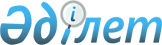 О внесении изменения в решение областного маслихата от 21 декабря 2009 года № 236 "О ставках платы за лесные пользования на участках государственного лесного фонда"Решение маслихата Актюбинской области от 22 февраля 2018 года № 254. Зарегистрировано Департаментом юстиции Актюбинской области 16 марта 2018 года № 5897
      В соответствии с подпунктом 2) статьи 14 Кодекса Республики Казахстан от 8 июля 2003 года "Лесной кодекс Республики Казахстан", пунктом 1 статьи 587 Кодекса Республики Казахстан от 25 декабря 2017 года "О налогах и других обязательных платежах в бюджет" (Налоговый Кодекс), пунктом 5 статьи 6 Закона Республики Казахстан от 23 января 2001 года "О местном государственном управлении и самоуправлении в Республике Казахстан" и пунктами 4 и 8 Правил расчета ставок платы за лесные пользования в государственном лесном фонде и в особо охраняемых природных территориях, утвержденных приказом исполняющего обязанности Министра сельского хозяйства Республики Казахстан от 12 июня 2009 года № 344 "Об утверждении Правил и Методических указаний для расчета ставок платы за лесные пользования в государственном лесном фонде и в особо охраняемых природных территориях", зарегистрированного в Реестре государственной регистрации нормативных правовых актов за № 5719, Актюбинский областной маслихат РЕШИЛ:
      1. Внести в решение областного маслихата от 21 декабря 2009 года № 236 "О ставках платы за лесные пользования на участках государственного лесного фонда" (зарегистрированное в Реестре государственной регистрации нормативных правовых актов за № 3326, опубликованное 9 февраля 2010 года в газетах "Ақтөбе" и "Актюбинский вестник" № 21) следующее изменение:
      преамбулу решения изложить в следующей редакции:
      "В соответствии с подпунктом 2) статьи 14 Республики Казахстан от 8 июля 2003 года "Лесной кодекс Республики Казахстан", пунктом 1 статьи 587 Кодекса Республики Казахстан от 25 декабря 2017 года "О налогах и других обязательных платежах в бюджет" (Налоговый Кодекс), пунктом 5 статьи 6 Закона Республики Казахстан от 23 января 2001 года "О местном государственном управлении и самоуправлении в Республике Казахстан" и пунктами 4 и 8 Правил расчета ставок платы за лесные пользования в государственном лесном фонде и в особо охраняемых природных территориях, утвержденных приказом исполняющего обязанности Министра сельского хозяйства Республики Казахстан от 12 июня 2009 года № 344 "Об утверждении Правил и Методических указаний для расчета ставок платы за лесные пользования в государственном лесном фонде и в особо охраняемых природных территориях", зарегистрированного в Реестре государственной регистрации нормативных правовых актов за № 5719, Актюбинский областной маслихат РЕШИЛ:".
      2. Настоящее решение вводится в действие по истечении десяти календарных дней после дня его первого официального опубликования.   
					© 2012. РГП на ПХВ «Институт законодательства и правовой информации Республики Казахстан» Министерства юстиции Республики Казахстан
				
      Председатель сессии 
областного маслихата 

С. АЙТБАЕВА

      Секретарь областного 
маслихата 

С. КАЛДЫГУЛОВА
